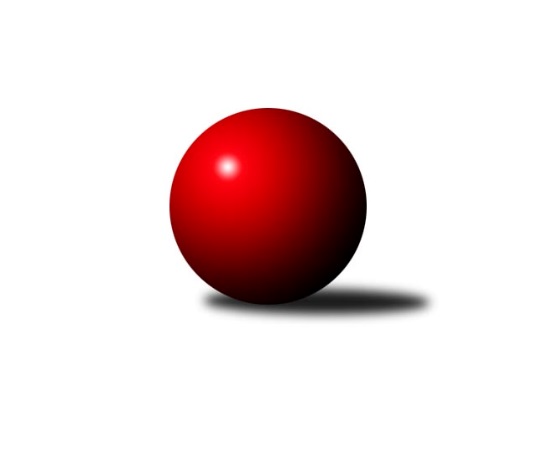 Č.15Ročník 2021/2022	23.1.2022Nejlepšího výkonu v tomto kole: 2591 dosáhlo družstvo: AC Sparta BMistrovství Prahy 2 2021/2022Výsledky 15. kolaSouhrnný přehled výsledků:AC Sparta B	- SK Uhelné sklady D	7:1	2591:2403	9.0:3.0	17.1.KK Slavia B	- SK Žižkov C	6:2	2379:2352	6.0:6.0	18.1.TJ Vršovice B	- SK Meteor D	5:3	2486:2350	9.0:3.0	20.1.KK Slavoj D	- KK Slavia C	5:3	2519:2384	7.0:5.0	20.1.TJ Rudná C	- TJ Kobylisy C	6:2	2420:2414	6.0:6.0	20.1.TJ Kobylisy B	- KK Konstruktiva D		dohrávka		25.1.Tabulka družstev:	1.	SK Žižkov C	14	11	1	2	79.5 : 32.5 	110.0 : 58.0 	 2481	23	2.	KK Slavoj D	14	9	1	4	66.0 : 46.0 	95.0 : 73.0 	 2410	19	3.	TJ Kobylisy C	14	8	1	5	64.0 : 48.0 	92.0 : 76.0 	 2391	17	4.	TJ Rudná C	14	8	0	6	61.0 : 51.0 	86.0 : 82.0 	 2400	16	5.	AC Sparta B	14	8	0	6	58.0 : 54.0 	85.0 : 83.0 	 2367	16	6.	SK Uhelné sklady C	13	7	0	6	54.5 : 49.5 	78.0 : 78.0 	 2313	14	7.	TJ Vršovice B	14	7	0	7	58.0 : 54.0 	91.0 : 77.0 	 2373	14	8.	TJ Kobylisy B	13	6	1	6	52.0 : 52.0 	79.5 : 76.5 	 2369	13	9.	KK Konstruktiva D	13	6	1	6	46.5 : 57.5 	68.5 : 87.5 	 2390	13	10.	SK Meteor D	13	5	0	8	44.0 : 60.0 	69.0 : 87.0 	 2348	10	11.	SK Uhelné sklady D	14	4	0	10	47.5 : 64.5 	75.5 : 92.5 	 2283	8	12.	KK Slavia B	14	3	2	9	42.5 : 69.5 	73.0 : 95.0 	 2219	8	13.	KK Slavia C	14	3	1	10	38.5 : 73.5 	65.5 : 102.5 	 2310	7Podrobné výsledky kola:	 AC Sparta B	2591	7:1	2403	SK Uhelné sklady D	Kamila Svobodová	 	 221 	 230 		451 	 1:1 	 442 	 	223 	 219		Stanislava Sábová	Miroslav Viktorin	 	 228 	 217 		445 	 2:0 	 405 	 	227 	 178		Vlasta Nováková	Vít Fikejzl	 	 206 	 229 		435 	 2:0 	 381 	 	177 	 204		Jiří Kuděj	Jan Červenka	 	 209 	 202 		411 	 1:1 	 403 	 	199 	 204		Jindra Kafková	Zdeněk Cepl	 	 199 	 193 		392 	 1:1 	 395 	 	196 	 199		Jana Dušková	Pavel Pavlíček	 	 210 	 247 		457 	 2:0 	 377 	 	197 	 180		Petr Štichrozhodčí:  Vedoucí družstevNejlepší výkon utkání: 457 - Pavel Pavlíček	 KK Slavia B	2379	6:2	2352	SK Žižkov C	Josef Kocan	 	 216 	 209 		425 	 2:0 	 371 	 	182 	 189		Pavel Váňa	Milan Mareš	 	 193 	 211 		404 	 1:1 	 398 	 	208 	 190		Jaroslav Pýcha	Jiří Kryda st.	 	 177 	 198 		375 	 1:1 	 364 	 	186 	 178		Tomáš Herman	Jan Kryda	 	 189 	 193 		382 	 0:2 	 404 	 	196 	 208		Vladislav Škrabal	Michal Kocan	 	 206 	 212 		418 	 2:0 	 392 	 	203 	 189		Tomáš Kazimour	Milan Mareš st.	 	 175 	 200 		375 	 0:2 	 423 	 	208 	 215		Tomáš Pokornýrozhodčí:  Vedoucí družstevNejlepší výkon utkání: 425 - Josef Kocan	 TJ Vršovice B	2486	5:3	2350	SK Meteor D	Karel Wolf	 	 228 	 230 		458 	 2:0 	 365 	 	175 	 190		Bedřich Bernátek	Luboš Polák	 	 192 	 224 		416 	 1:1 	 420 	 	219 	 201		Richard Sekerák	Vladimír Strnad	 	 180 	 205 		385 	 1:1 	 393 	 	179 	 214		Jan Pozner	Václav Papež	 	 211 	 200 		411 	 1:1 	 416 	 	220 	 196		Vladimír Dvořák	Ivo Vávra	 	 189 	 218 		407 	 2:0 	 403 	 	186 	 217		Miroslava Martincová	Jaroslav Havránek	 	 201 	 208 		409 	 2:0 	 353 	 	169 	 184		Miroslav Šostýrozhodčí:  Vedoucí družstevNejlepší výkon utkání: 458 - Karel Wolf	 KK Slavoj D	2519	5:3	2384	KK Slavia C	Roman Hrdlička	 	 212 	 242 		454 	 2:0 	 398 	 	196 	 202		Přemysl Jonák	Markéta Baťková	 	 214 	 212 		426 	 0:2 	 428 	 	215 	 213		Nikola Zuzánková	Petr Beneda	 	 176 	 193 		369 	 2:0 	 325 	 	150 	 175		Michal Fořt	Jan Šipl	 	 212 	 228 		440 	 2:0 	 380 	 	197 	 183		Lidmila Fořtová	Hana Zdražilová	 	 204 	 209 		413 	 1:1 	 423 	 	221 	 202		Jan Rabenseifner	Karel Balliš	 	 198 	 219 		417 	 0:2 	 430 	 	208 	 222		Jiří Sládekrozhodčí: Vedoucí družstevNejlepší výkon utkání: 454 - Roman Hrdlička	 TJ Rudná C	2420	6:2	2414	TJ Kobylisy C	Dominik Kocman	 	 155 	 155 		310 	 0:2 	 431 	 	201 	 230		Pavel Moravec	Jan Klégr	 	 243 	 231 		474 	 2:0 	 393 	 	197 	 196		Jan Nowak	Irena Prokůpková	 	 201 	 194 		395 	 1:1 	 391 	 	178 	 213		Zdeněk Šrot	Anna Novotná	 	 203 	 198 		401 	 1:1 	 405 	 	212 	 193		Petr Moravec	Jarmila Zimáková	 	 196 	 213 		409 	 1:1 	 368 	 	201 	 167		Josef Mach	Marek Dvořák	 	 217 	 214 		431 	 1:1 	 426 	 	199 	 227		Michal Matyskarozhodčí:  Vedoucí družstevNejlepší výkon utkání: 474 - Jan KlégrPořadí jednotlivců:	jméno hráče	družstvo	celkem	plné	dorážka	chyby	poměr kuž.	Maximum	1.	Hana Křemenová 	SK Žižkov C	434.31	300.0	134.3	4.5	7/8	(521)	2.	Jaroslav Pleticha  ml.	KK Konstruktiva D	429.91	291.7	138.2	3.7	4/6	(459)	3.	Tomáš Pokorný 	SK Žižkov C	428.78	296.0	132.8	7.2	6/8	(469)	4.	Irena Prokůpková 	TJ Rudná C	425.25	293.4	131.9	5.4	6/7	(472)	5.	Tomáš Kazimour 	SK Žižkov C	423.88	296.5	127.4	6.1	7/8	(464)	6.	Josef Hladík 	TJ Vršovice B	423.67	291.3	132.3	8.3	6/6	(453)	7.	Jiří Čihák 	KK Konstruktiva D	423.64	292.8	130.9	6.4	5/6	(478)	8.	Milan Mareš 	KK Slavia B	422.11	295.5	126.6	7.1	7/7	(476)	9.	Vojtěch Vojtíšek 	TJ Kobylisy B	422.10	289.3	132.8	5.6	7/7	(441)	10.	Michal Kocan 	KK Slavia B	420.00	295.6	124.4	6.9	7/7	(455)	11.	Pavel Váňa 	SK Žižkov C	419.66	285.2	134.5	6.6	8/8	(465)	12.	Jiří Sládek 	KK Slavia C	419.58	292.8	126.8	4.8	8/8	(442)	13.	Jarmila Zimáková 	TJ Rudná C	418.86	288.8	130.0	5.6	7/7	(461)	14.	Miloslav Dušek 	SK Uhelné sklady C	418.76	281.0	137.7	4.8	6/6	(486)	15.	Václav Císař 	TJ Kobylisy B	418.23	286.7	131.5	6.9	7/7	(447)	16.	Roman Hrdlička 	KK Slavoj D	418.11	288.0	130.1	5.4	6/6	(475)	17.	Vladimír Jahelka 	KK Slavoj D	416.75	283.4	133.4	6.1	4/6	(440)	18.	Hana Zdražilová 	KK Slavoj D	415.61	290.6	125.0	7.5	5/6	(456)	19.	Vladislav Škrabal 	SK Žižkov C	414.81	283.8	131.0	8.0	6/8	(476)	20.	Josef Kocan 	KK Slavia B	414.75	288.2	126.6	5.2	6/7	(442)	21.	Kateřina Holanová 	KK Slavoj D	413.33	285.2	128.1	5.0	6/6	(476)	22.	Michal Matyska 	TJ Kobylisy C	413.29	286.8	126.5	7.8	8/8	(456)	23.	Pavel Moravec 	TJ Kobylisy C	413.14	285.9	127.2	6.0	7/8	(436)	24.	Miroslav Viktorin 	AC Sparta B	412.40	293.2	119.2	7.8	6/6	(478)	25.	Karel Wolf 	TJ Vršovice B	411.50	291.6	119.9	8.2	6/6	(458)	26.	Zdeněk Boháč 	SK Meteor D	410.14	289.7	120.4	8.3	7/8	(452)	27.	Miroslav Šostý 	SK Meteor D	406.37	290.2	116.2	10.1	7/8	(463)	28.	Marek Dvořák 	TJ Rudná C	406.33	287.4	119.0	9.3	7/7	(473)	29.	Karel Balliš 	KK Slavoj D	403.86	289.5	114.3	10.4	6/6	(455)	30.	Jan Klégr 	TJ Rudná C	403.37	283.6	119.8	8.8	5/7	(474)	31.	Vladimír Strnad 	TJ Vršovice B	402.97	276.2	126.8	8.8	5/6	(451)	32.	Václav Papež 	TJ Vršovice B	402.30	285.5	116.8	9.5	6/6	(429)	33.	Šarlota Smutná 	KK Konstruktiva D	401.66	279.5	122.1	9.9	5/6	(458)	34.	Jiří Bendl 	SK Uhelné sklady C	401.13	282.0	119.1	7.3	6/6	(453)	35.	Richard Sekerák 	SK Meteor D	398.60	280.7	117.9	9.8	7/8	(459)	36.	Marián Kováč 	TJ Kobylisy B	398.55	280.9	117.6	12.2	6/7	(450)	37.	Stanislava Sábová 	SK Uhelné sklady D	398.40	281.1	117.3	7.6	6/7	(442)	38.	Jan Vácha 	AC Sparta B	398.33	281.1	117.2	7.7	5/6	(445)	39.	Karel Erben 	TJ Kobylisy B	397.06	290.3	106.8	10.5	7/7	(422)	40.	Josef Mach 	TJ Kobylisy C	396.94	281.2	115.8	8.9	8/8	(438)	41.	Jiří Neumajer 	AC Sparta B	395.93	277.5	118.4	6.3	5/6	(457)	42.	Jindra Kafková 	SK Uhelné sklady D	395.53	277.6	117.9	8.2	6/7	(412)	43.	Štěpán Fatka 	TJ Rudná C	395.38	276.8	118.6	10.0	7/7	(429)	44.	Jana Dušková 	SK Uhelné sklady D	394.47	281.2	113.3	8.2	7/7	(436)	45.	Zdeněk Šrot 	TJ Kobylisy C	393.68	277.8	115.9	10.7	8/8	(421)	46.	Vladimír Dvořák 	SK Meteor D	393.54	282.0	111.5	9.9	8/8	(432)	47.	Dana Školová 	SK Uhelné sklady C	393.13	279.4	113.7	8.9	6/6	(454)	48.	Zdeněk Cepl 	AC Sparta B	392.02	278.5	113.5	10.6	6/6	(471)	49.	Jan Nowak 	TJ Kobylisy C	391.36	286.5	104.9	11.6	7/8	(459)	50.	Magdaléna Jakešová 	KK Konstruktiva D	390.64	282.8	107.8	12.1	6/6	(417)	51.	Tomáš Herman 	SK Žižkov C	390.26	275.1	115.1	9.1	7/8	(447)	52.	Nikola Zuzánková 	KK Slavia C	390.11	281.3	108.8	9.0	7/8	(428)	53.	Milan Mareš  st.	KK Slavia B	389.05	273.6	115.4	8.9	7/7	(407)	54.	Karel Svitavský 	TJ Vršovice B	389.05	278.3	110.8	11.1	4/6	(398)	55.	Zdenka Cachová 	KK Konstruktiva D	386.90	283.4	103.5	14.4	4/6	(446)	56.	Blanka Koubová 	KK Slavoj D	385.93	278.4	107.5	10.0	5/6	(430)	57.	Vít Fikejzl 	AC Sparta B	385.81	273.3	112.6	10.5	6/6	(435)	58.	Eva Kozáková 	SK Uhelné sklady C	384.33	276.3	108.0	11.4	5/6	(409)	59.	Tomáš Rybka 	KK Slavia C	384.27	275.5	108.8	10.2	6/8	(410)	60.	Petr Moravec 	TJ Kobylisy C	381.26	276.3	105.0	11.4	7/8	(405)	61.	Michal Kliment 	TJ Kobylisy B	379.67	273.8	105.9	11.8	6/7	(427)	62.	Tomáš Eštók 	KK Konstruktiva D	379.08	284.1	95.0	15.7	5/6	(468)	63.	Markéta Baťková 	KK Slavoj D	377.60	270.9	106.8	10.1	5/6	(446)	64.	Jan Pozner 	SK Meteor D	377.58	275.8	101.8	12.3	6/8	(420)	65.	Kamila Svobodová 	AC Sparta B	377.00	269.2	107.8	10.3	5/6	(451)	66.	Jan Váňa 	KK Konstruktiva D	376.73	275.3	101.4	15.4	5/6	(429)	67.	Lidmila Fořtová 	KK Slavia C	375.30	266.6	108.7	11.0	8/8	(413)	68.	Bedřich Bernátek 	SK Meteor D	373.60	269.8	103.9	13.9	8/8	(437)	69.	Jaroslav Havránek 	TJ Vršovice B	373.53	275.6	98.0	13.6	6/6	(418)	70.	Miloš Endrle 	SK Uhelné sklady C	373.35	273.8	99.6	15.7	5/6	(415)	71.	Jiří Kuděj 	SK Uhelné sklady D	371.42	265.6	105.8	11.1	7/7	(408)	72.	Jaroslav Krčma 	TJ Kobylisy B	370.80	270.4	100.4	12.6	5/7	(415)	73.	Daniela Daňková 	SK Uhelné sklady D	370.60	272.1	98.5	12.1	5/7	(404)	74.	Vlasta Nováková 	SK Uhelné sklady D	370.33	271.6	98.7	12.8	6/7	(421)	75.	Olga Brožová 	SK Uhelné sklady C	369.25	272.1	97.1	12.6	4/6	(393)	76.	Michal Vorlíček 	KK Slavia C	364.33	263.6	100.8	13.5	6/8	(407)	77.	Petr Štich 	SK Uhelné sklady D	353.65	258.1	95.6	14.3	5/7	(403)	78.	Jiří Budil 	SK Uhelné sklady C	343.20	254.0	89.2	17.6	5/6	(391)	79.	Jiří Kryda  ml.	KK Slavia B	305.92	224.3	81.6	18.7	5/7	(330)	80.	Jiří Kryda  st.	KK Slavia B	299.56	213.7	85.8	16.9	6/7	(385)		Pavel Pavlíček 	AC Sparta B	457.00	312.0	145.0	7.0	1/6	(457)		Jakub Wrzecionko 	KK Konstruktiva D	446.00	299.0	147.0	1.0	1/6	(446)		Jaroslav Pýcha 	SK Žižkov C	429.67	299.3	130.3	6.0	3/8	(458)		Bohumír Musil 	KK Konstruktiva D	426.00	295.0	131.0	5.0	2/6	(437)		Miroslav Klabík 	TJ Vršovice B	424.00	291.0	133.0	7.0	1/6	(424)		Jiří Lankaš 	AC Sparta B	415.33	279.0	136.3	6.3	3/6	(441)		Luboš Polák 	TJ Vršovice B	414.14	289.8	124.4	8.1	3/6	(440)		Zbyněk Lébl 	KK Konstruktiva D	411.00	284.5	126.5	7.5	1/6	(433)		Karel Němeček 	TJ Vršovice B	410.00	274.5	135.5	5.5	1/6	(427)		Bohumil Fojt 	SK Meteor D	410.00	296.0	114.0	14.0	1/8	(410)		Zuzana Edlmannová 	SK Meteor D	408.00	295.0	113.0	8.0	1/8	(408)		Ivo Vávra 	TJ Vršovice B	407.00	275.0	132.0	10.0	1/6	(407)		Miroslava Martincová 	SK Meteor D	403.00	296.0	107.0	12.0	1/8	(403)		Robert Kratochvíl 	TJ Kobylisy C	402.76	287.2	115.5	8.0	3/8	(420)		Petr Opatovský 	SK Žižkov C	401.33	284.7	116.7	10.0	3/8	(432)		Jan Červenka 	AC Sparta B	401.00	278.5	122.5	8.5	2/6	(411)		Jan Šipl 	KK Slavoj D	397.33	278.7	118.7	11.0	3/6	(440)		Přemysl Jonák 	KK Slavia C	394.67	285.2	109.5	12.3	3/8	(428)		Markéta Březinová 	TJ Kobylisy B	390.63	264.5	126.1	8.4	2/7	(418)		Hana Poláčková 	TJ Rudná C	389.25	274.5	114.8	9.3	4/7	(420)		Anna Novotná 	TJ Rudná C	387.58	277.5	110.1	11.9	4/7	(430)		Michael Šepič 	SK Meteor D	385.00	265.5	119.5	9.8	2/8	(393)		Jan Kryda 	KK Slavia B	382.15	274.2	108.0	9.0	4/7	(405)		Karel Bernat 	KK Slavia C	382.00	270.7	111.3	11.3	3/8	(389)		Jaroslav Klíma 	SK Uhelné sklady D	381.00	271.5	109.5	8.0	2/7	(394)		Petra Grulichová 	SK Meteor D	380.00	275.5	104.5	12.5	2/8	(386)		Jana Cermanová 	TJ Kobylisy B	377.50	280.5	97.0	9.5	1/7	(383)		Jan Rabenseifner 	KK Slavia C	376.23	275.6	100.6	11.2	5/8	(423)		Karel Myšák 	KK Slavia C	375.75	256.8	119.0	10.3	4/8	(435)		Jiří Váňa 	SK Žižkov C	374.00	286.0	88.0	17.5	2/8	(379)		Jitka Kudějová 	SK Uhelné sklady D	370.08	265.1	105.0	10.3	4/7	(403)		Anna Nowaková 	TJ Kobylisy C	369.00	262.0	107.0	9.0	1/8	(369)		Petr Beneda 	KK Slavoj D	369.00	269.0	100.0	12.0	1/6	(369)		Michal Truksa 	SK Žižkov C	361.00	275.3	85.7	18.0	3/8	(367)		Barbora Slunečková 	TJ Rudná C	353.25	265.8	87.5	14.5	4/7	(372)		Miroslava Kmentová 	TJ Kobylisy B	353.00	271.0	82.0	20.0	1/7	(353)		Jiří Bílka 	TJ Kobylisy B	350.00	253.0	97.0	13.0	1/7	(350)		Michal Fořt 	KK Slavia C	345.13	249.5	95.6	15.6	4/8	(389)		Daniel Kulhánek 	KK Slavoj D	341.00	253.0	88.0	13.0	1/6	(341)		Josef Císař 	TJ Kobylisy B	334.50	256.0	78.5	23.0	2/7	(341)		Jaroslav Bělohlávek 	TJ Vršovice B	330.50	245.0	85.5	13.5	1/6	(342)		Zdeněk Mora 	TJ Rudná C	325.00	256.0	69.0	20.0	1/7	(325)		Dominik Kocman 	TJ Rudná C	310.00	252.0	58.0	24.0	1/7	(310)		Jaromír Deák 	TJ Kobylisy B	268.00	198.0	70.0	21.0	1/7	(268)		 		139.00	139.0	0.0	0.0	1/0	(139)Sportovně technické informace:Starty náhradníků:registrační číslo	jméno a příjmení 	datum startu 	družstvo	číslo startu25113	Jan Červenka	17.01.2022	AC Sparta B	2x2022	Petr Beneda	20.01.2022	KK Slavoj D	1x22478	Miroslava Martincová	20.01.2022	SK Meteor D	1x20191	Jaroslav Pýcha	18.01.2022	SK Žižkov C	1x25897	Dominik Kocman	20.01.2022	TJ Rudná C	1x725	Pavel Pavlíček	17.01.2022	AC Sparta B	2x
Hráči dopsaní na soupisku:registrační číslo	jméno a příjmení 	datum startu 	družstvo	Program dalšího kola:16. kolo25.1.2022	út	17:00	TJ Kobylisy B - KK Konstruktiva D (dohrávka z 15. kola)	1.2.2022	út	17:00	SK Meteor D - SK Uhelné sklady C	1.2.2022	út	17:30	KK Slavia C - TJ Kobylisy B	1.2.2022	út	17:30	SK Uhelné sklady D - TJ Vršovice B	2.2.2022	st	17:00	SK Žižkov C - KK Slavoj D	3.2.2022	čt	19:00	KK Konstruktiva D - AC Sparta B				-- volný los -- - TJ Rudná C	Nejlepší šestka kola - absolutněNejlepší šestka kola - absolutněNejlepší šestka kola - absolutněNejlepší šestka kola - absolutněNejlepší šestka kola - dle průměru kuželenNejlepší šestka kola - dle průměru kuželenNejlepší šestka kola - dle průměru kuželenNejlepší šestka kola - dle průměru kuželenNejlepší šestka kola - dle průměru kuželenPočetJménoNázev týmuVýkonPočetJménoNázev týmuPrůměr (%)Výkon1xJan KlégrRudná C4741xJan KlégrRudná C118.544742xKarel WolfVršovice B4584xKarel WolfVršovice B117.594581xPavel PavlíčekSparta B4573xJosef KocanSl. Praha B111.94256xRoman HrdličkaSlavoj D4545xTomáš PokornýŽižkov C111.374231xKamila SvobodováSparta B4511xPavel PavlíčekSparta B110.124575xMiroslav ViktorinSparta B4454xMichal KocanSl. Praha B110.05418